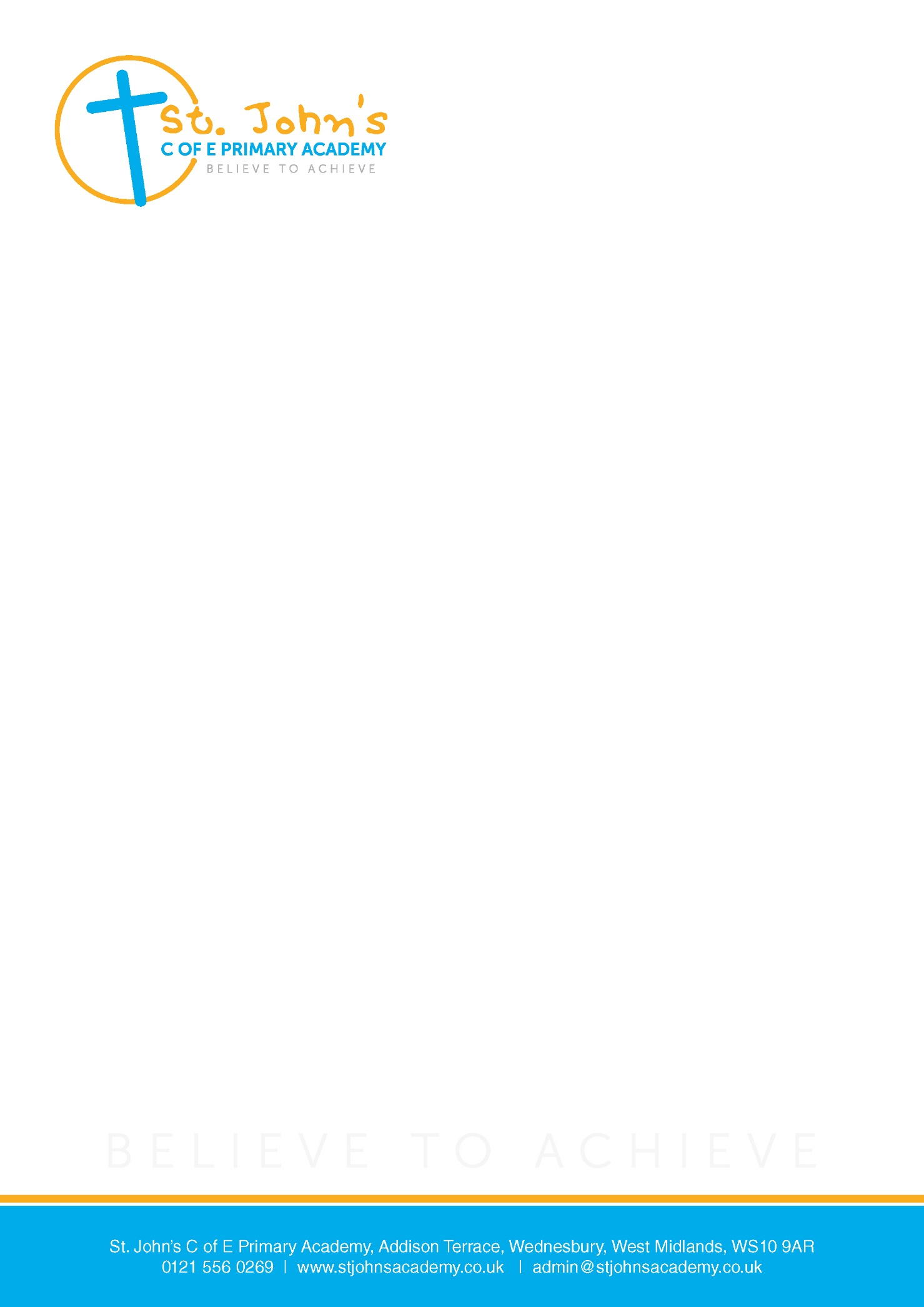 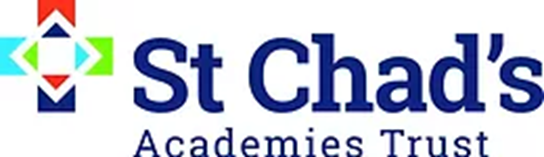 Equality Information and Objectives PolicySt John’s CofE Primary AcademyExecutive Principal: Matt SeexChair of Local Academy Committee: Michael WardEquality Information and objectives Policy 2023-24Statement of intentSt John’s CofE Primary Academy recognises that certain groups in society can be disadvantaged because of unlawful discrimination they may face due to their race, sex, disability, gender reassignment, marriage or civil partnership, religion or belief, sexual orientation, age, or pregnancy and maternity.The school has a statutory duty to publish an Equality Information and Objectives Statement. This policy sets out how the school determines its equality objectives.1. Legal frameworkThis policy has due regard to all relevant legislation and statutory guidance including, but not limited to, the following:Human Rights Act 1998The Special Educational Needs and Disability Regulations 2014Education and Inspections Act 2006 Equality Act 2010The Equality Act 2010 (Specific Duties and Public Authorities) Regulations 2017Public Sector Equality Duty (PSED)Data Protection Act 2018The UK General Data Protection Regulation (GDPR)This policy also has due regard for non-statutory guidance, including the following:DfE (2014) ’The Equality Act 2010 and schools’This policy operates in conjunction with the following school policies:Equality Information and Objectives StatementAdmissions PolicyComplaints Procedures Policy Grievance PolicyData Protection PolicyThe Equality Act 2010 provides a modern, single legal framework with three broad duties:Eliminate discrimination harassment and victimisation-  Advance equality of opportunity Foster good relationsFor the purpose of this policy, the Equality Act 2010 will be referred to as ‘the Act’. The school fully understands the principles of the Act and the work needed to ensure that those with protected characteristics are not discriminated against and are given equal opportunities. Protected characteristics, under the Act, are as follows:Age DisabilityRace, colour, nationality or ethnicitySex Gender reassignmentMaternity and pregnancy Religion and beliefSexual orientationMarriage and civil partnershipThe Act makes it unlawful for the responsible body of a school to discriminate against, harass or victimise a pupil or potential pupil: In relation to admissions. In the way it provides education for pupils. In the way it provides pupils access to any benefit, facility or service.By excluding a pupil or subjecting them to any other detriment.The responsible body for the school is the Governing Body or St Chads Academy Trust.The school’s liability not to discriminate, harass or victimise does not end when a pupil has left the school, but will apply to subsequent actions connected to the previous relationship between school and pupil, such as the provision of references on former pupils or access to former pupils’ communications and activities.The school will promote equality of opportunity for all staff and job applicants.2. Roles and responsibilitiesThe Local Academy Committee will:Ensure that the school complies with the appropriate equality legislation and regulations.Meet its obligations under the PSED (Public Sector Equality Duty) to:Publish equality objectives at least every four years commencing on the date of the last publication.Update and publish information every year to demonstrate school compliance with the PSED.Ensure that the school’s policies and procedures are developed and implemented with appropriate equality impact assessments informing future plans.Ensure that the school’s Admissions Policy does not discriminate in any way.Ensure equal opportunities in its staff recruitment and promotion practices, professional development programmes and in membership of the Governing Body.Proactively recruit high-quality applicants from under-represented groups.Provide information in appropriate and accessible formats.Ensure that the necessary disciplinary measures are in place to enforce this policy.The Headteacher will:Implement and champion this policy and its procedures.Ensure that all staff members receive the appropriate equality and diversity training as part of their induction and CPD. Ensure that all parents, visitors and contractors are aware of, and comply with, the provisions of this policy.Actively challenge and take appropriate action in any case of discriminatory practice.Address any reported incidents of harassment or bullying in line with DfE guidance.Produce an annual report on the progress of implementing the provisions of this policy and report it to the Local Academy Committee.Employees will:Be mindful of any incidents of harassment or bullying in the school.Track and monitor any instances of discrimination and deal with these in a consistent manner, making a report to the Headteacher as necessary and following up with pupils as required.Identify and challenge bias and stereotyping within the curriculum and the school’s culture.Promote equality and good relations, and not harass or discriminate in any way.Monitor pupils’ progress and needs to ensure the appropriate support is in place.Keep up-to-date with equality legislation and its application by attending the appropriate training.Champion diversity and inclusion.Pupils will:- Not discriminate or harass any other pupil or staff member.- Actively encourage equality and diversity in the school by contributing their cultural experiences and values.- Report any incidences of bullying or harassment, whether to themselves or to others, to the head of year or to another member of staff.- Abide by all the school’s equality and diversity policies, procedures and codes.The school will have an equality page on its website, in order to demonstrate how it is complying with the PSED in the Equality Act 2010, and advancing equality of opportunity.3. Equality objectivesThe school is committed to promoting the welfare and equality of all its staff, pupils and other members of the school community.The school sees all members of the school community as of equal value, regardless of any protected characteristic. The school’s policies, procedures and activities will not discriminate but must nevertheless take account of differences in life experience, outlook and background, and in the kindsof barriers and disadvantages which people may face in relation to any protected characteristic.The school’s Equality Information and Objectives Statement sets out how the school is meeting the PSED and outlines how equality of opportunity is ensured for all members of the school community.The Equality Information and Objectives Statement is reviewed at least every four years and is published on the school website annually.The school will consult with stakeholders to establish equality objectives and draw up a plan based on information collected on protected groups and accessibility planning.To achieve this, the school has established objectives which can be found in Appendix A of this policy.The school will regularly review the steps being taken and the progress made towards the achievement of these objectives and, in line with the specific duties of the PSED.4. Collecting and using informationIn accordance with the requirements outlined in the UK GDPR and Data Protection Act 2018, personaldata will be lawfully collected and processed in line with the principles and practices outlined in theData Protection Policy and only for specified, explicit and legitimate purposes, e.g. to comply with theschool’s legal obligations.The school will collect equality information for the purpose of:Identifying key issues, e.g. unlawful discrimination in teaching methods. Assessing performance, e.g. benchmarking against similar organisations locally or nationally.Taking action, e.g. adapting working practice to accommodate the needs of staff who share protected characteristics.The school will build an equality profile for staff to assist with identifying any issues within their recruitment regime. The school will obtain the following information from their staff:Recruitment and promotionNumbers of part-time and full-time staffPay and remuneration TrainingReturn to work of staff members on parental leaveReturn to work of disabled employees following sick leave relating to their disabilitiesAppraisalsGrievances (including about harassment)Disciplinary action (including for harassment)Dismissals and other reasons for leavingThe school will use the information it obtains to analyse any gaps present in its equality documentary.5. Publishing informationThe school will publish information to demonstrate its compliance with the Act. The school will publish information relating to people within the school community who share relevant protected characteristics, including:People affected by the school’s policies and procedures.The school will not provide this information if:The employee is employed under contract personally to do work.The employer does not have this information, and it is not reasonably practicable for the employer to obtain the data.6. Promoting equalityThe school’s Equality Information and Objectives Policy and the Accessibility Policy sets out the school’s approach to promoting equality and diversity across the whole school community.7. Addressing prejudice-related incidentsThe school is opposed to all forms of prejudice. The school will ensure that pupils and staff are aware of the impact of prejudice. The school will address any incidents immediately and, where appropriate, report them to St Chad’s Academy Trust.Any reports of bullying and prejudice will be carefully monitored and dealt with accordingly.8. Complaints proceduresThe school aims to resolve all complaints at the earliest possible stage and is dedicated to continuing to provide the highest quality of education possible throughout the procedure. Any person, including a member of the public, is able to make a complaint about the provision of facilities or services that the school provides.The school will adhere to the Complaints Policy to ensure a straightforward, impartial, non-adversarial process, that allows a full and fair investigation, respects confidentiality, and delivers an effective response and appropriate redress. If a complaint has completed the school’s process and the complainant remains dissatisfied, they have the right to appeal, as outlined in the Complaints Policy.The school works to develop good professional relationships between colleagues; however, the school understands that sometimes conflicts may arise. Through maintaining open communication, the school wants its employees to feel able to raise any grievances so that appropriate and effective solutions can be put in place. Grievances raised by staff members will be processed in accordance with the school’s Grievance Policy.9. Monitoring and reviewThe Executive Principal will review this policy annually, to ensure that all procedures are up-to-date. The policy will be monitored and evaluated by the Executive Principal and Local Academy Committee in the following ways:Individual attainment dataEqual opportunities recruitment data Equality impact assessments Ofsted inspection judgements on equality and diversity Incident records related to harassment and bullyingAny changes made to this policy will be communicated to all relevant stakeholders.APPENDIX ASt John’s CofE Primary AcademyEquality Information and Objectives Statement - September 2023St John’s CofE Primary Academy is committed to promoting the welfare and equality of all of its staff, pupils and other members of the school community.We welcome our duties under the Equality Act 2010. The school’s general duties with regard to equality are:- Eliminating discrimination.- Fostering good relationships.- Advancing equality of opportunity.We will not discriminate against, harass or victimise any staff member, pupil, prospective pupil, or other member of the school community because of their:Sex.Age.Race.Disability.Religion or belief.Sexual orientation.Gender reassignment.Pregnancy or maternity.Marriage and civil partnership.We aim to promote pupils’ spiritual, moral, social and cultural development, with special emphasis on promoting equality and diversity, and eradicating prejudicial incidents for pupils and staff. Our school is committed to not only eliminating discrimination, but also increasing understanding and appreciation for diversity.Aims to eradicate discriminationIn accordance with our Mission Statement and School Values, we aim to:to respect the equal human rights of all our pupils;to educate them about equality; andto respect the equal rights of our staff and other members of the school community.To achieve this, we will adopt the following methods:Embedding equality within teaching and resources.Using key data indicators to understand the needs and characteristics of our school. Promoting community cohesion. Promoting parental engagement. Investing in regular staff training. Using key data, such as measures of wellbeing, to monitor the progress of pupils with protected characteristics.Regularly reviewing our equality policy to ensure it reflects current trends and issues.Creating an inclusive environment where individuals feel confident and at ease is a commitment of the school. This environment will be achieved by:Being respectful.Always treating all members of the school community fairly.Developing an understanding of diversity and inclusion and the benefits it can have.Adopting an inclusive attitude and ensuring that the whole school community understands what inclusive behaviour looks like in the school and how this aligns with the school’s values.Adopting an inclusive curriculum that is accessible to all.Encouraging compassion and open-mindedness.Challenging bias and calling it out in order to move the conversation forward.We are committed to having a balanced, diverse and fair curriculum. We believe that our pupils should be exposed to ideas and concepts that may challenge their understanding, to help ensure that pupils learn to become more accepting and inclusive of others. Challenging and controversial concepts will be delivered in a way that prevents discrimination and promotes inclusive attitudes.Dealing with prejudice and celebrating diversityAt St John’s CofE Primary Academy, we do not tolerate any form of prejudice-related incident. Whether direct or indirect, we treat discrimination against all members of our school with the utmost severity. When an incident is reported, our school is devoted to ensuring appropriate action is taken and a resolution is put into place which is both fair and firm.Our pupils are taught to be:Understanding of others.Celebratory of diversity.Eager to reach their full potential.Inclusive, accepting and tolerant. Aware of what constitutes discriminatory behaviour.The school’s employees will not:Discriminate against any member of the school community.Treat other members of the school community unfairly.The school’s employees will:Promote diversity and equality.Encourage and adopt an inclusive attitude.Lead by example.Seek training if they need to improve their knowledge in a particular area.Throughout the year, the school provides a variety of opportunities to celebrate diversity, including:Planning activities for key diversity awareness days.Inviting guest speakers to talk to pupils about diversity.Incorporating lessons about diversity into the curriculum.Equality and dignity in the workplaceWe do not discriminate against staff with regard to their:Age.Disability.Gender reassignment.Marital or civil partner status.Pregnancy or maternity.Race.Religion or belief.Sex.Sexual orientation.Equality of opportunity and non-discrimination extends to the treatment of all members of the school community. All staff members are obliged to act in accordance will the school’s various policies relating to equality.We will guarantee that no redundancy is the result of direct or indirect prejudice. All disciplinary procedures are non-prejudicial, whether they result in warnings, dismissal, or any other disciplinary action.Diversity and representationAt St John’s, we develop our curriculum to be as representative of the world and our community as possible. We aim to celebrate diversity and promote acceptance and respect. We want a curriculum that allows our children to regularly learn about, and be inspired by, individuals of all abilities from all backgrounds, cultures, genders, sexualities, religions and ethnicities. We aim that the celebration of differences is embedded in our lessons and discussed frequently at every opportunity possible throughout the year.Significant IndividualsWe want to focus on how the persistence and determination of significant individuals, from all backgrounds, have positively influenced the world in which we live and celebrate their achievements and contributions. We have considered how we can represent a variety of people in all of our subjects.Challenging StereotypesWe want to make sure that we challenge assumptions to broaden our children’s thinking. At St John’s CofE Primary Academy we use carefully chosen images, stories and activities throughout the curriculum to allow the chance to dispel stereotypes. Our careers education also enables us to challenge stereotypes within the world of work.Diverse VisualsWe ensure that the visuals we choose are inclusive and diverse throughout the curriculum. Varied visuals also give our children opportunities to raise and discuss ideas that are important to them.This allows our children to explore the world and ask questions in a safe space.Diverse TextsIt is really important that children get to ‘see themselves’ in books, both fiction and non-fiction. Not only should they see themselves but they should also be given the opportunity to see a wide range of people in all sorts of roles including that of the main characters and authors. We have committed to buying new books that continue to diversify our library, book corners and chosen teaching texts to be more inclusive and challenge stereotypes.InclusionAt St John’s CofE Primary Academy we believe passionately that every child, of every ability, should have equal opportunities to develop and achieve, and that every child should believe that they can do and be anything they wish. Through high quality first teaching, careful identification and targeted support at St John’s we strive to meet the needs of all children in an inclusive environment. Teaching, training, expert external support, apt resourcing and highly positive relationships between staff and children all help our children to make progress, particularly for those who may find the curriculum challenging.Additionally, at St John’s CofE Primary Academy we value parental partnerships and have an open-door policy with staff as well as an approachable, experienced SENCo and so we are able to act quickly as needs arise or are made known. Through open and honest dialogue and apt support, we are able to offer our children and families the tools that they need to make progress throughout their educational journey with us and beyond.Prejudice is not tolerated and we are continuously working towards a more accepting and respectful environment for our school community.
